Уважаемые родители !Тема следующей недели: « Мой горд»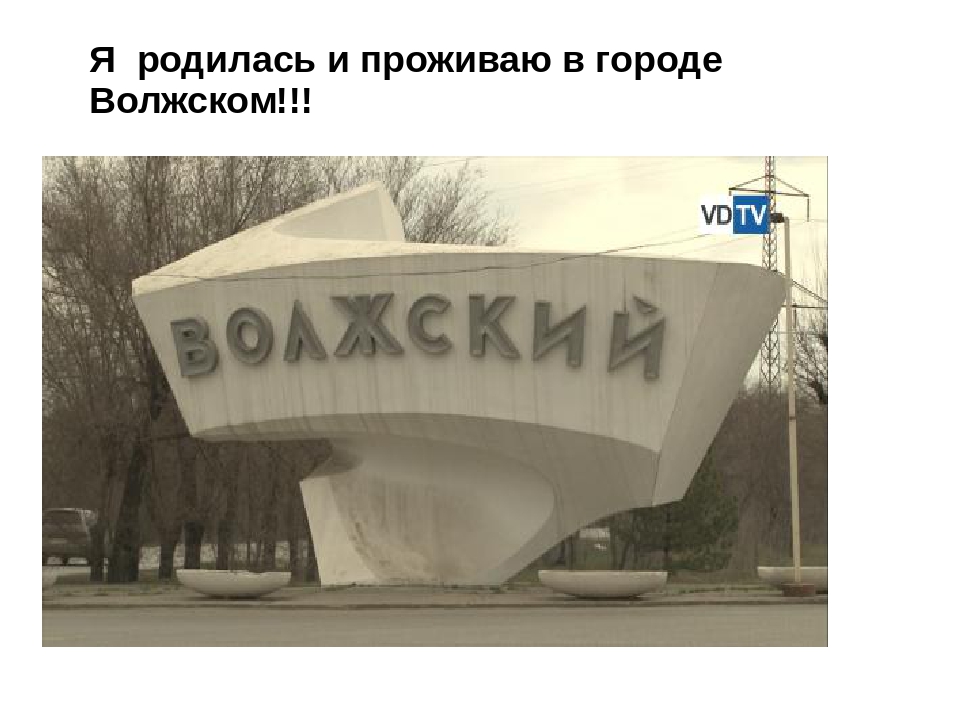 Цели: расширить знания детей о родном крае, познакомить детей с основателями города Волжского, достопримечательностями родного края, учить узнавать их по фотографиям, формировать умение работать с картой Волгоградской области.Понедельник: « История  и культура родного края -Нижнего Поволжья»Чтение х/л:М. Агашина «Мой город», Г. Васелистова «Дома нашей улицы»Л.И Чеботарева «Сказка-быль о двух добрых сестрах»Стихи о городе.Т. Бокова

Родина

Родина слово большое, большое!
Пусть не бывает на свете чудес,
Если сказать это слово с душою,
Глубже морей оно, выше небес!

В нем умещается ровно полмира:
Мама и папа, соседи, друзья.
Город родимый, родная квартира,
Бабушка, школа, котенок … и я.

Зайчик солнечный в ладошке,
Куст сирени за окошком
И на щечке родинка –
Это тоже Родина.Город – это не только улицы И небо, что сильно хмурится. Город – это еще и прогулки, Домики, скверы и переулки. В городе украшение двора — Громкая шумная детвора! Занятие детям найдется всегда, Ведь много таят в себе города! Кто на самокате прокатится чуток, А кто-то – рассматривать будет песок. Город – для всех развлечение, Одна прогулка – уже приключение!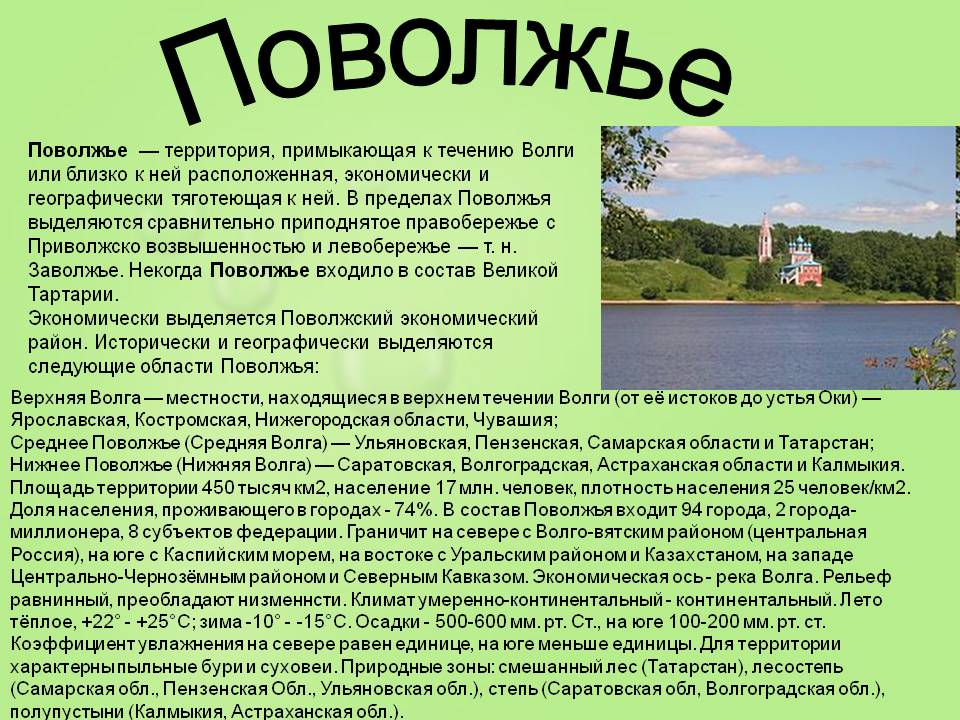 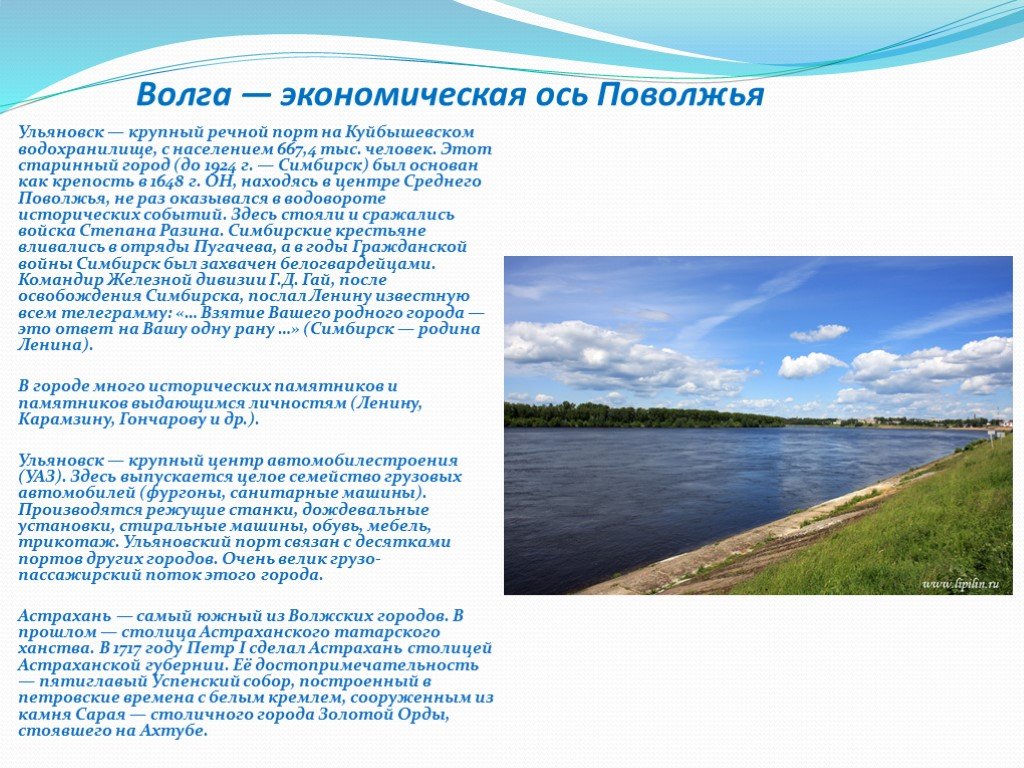 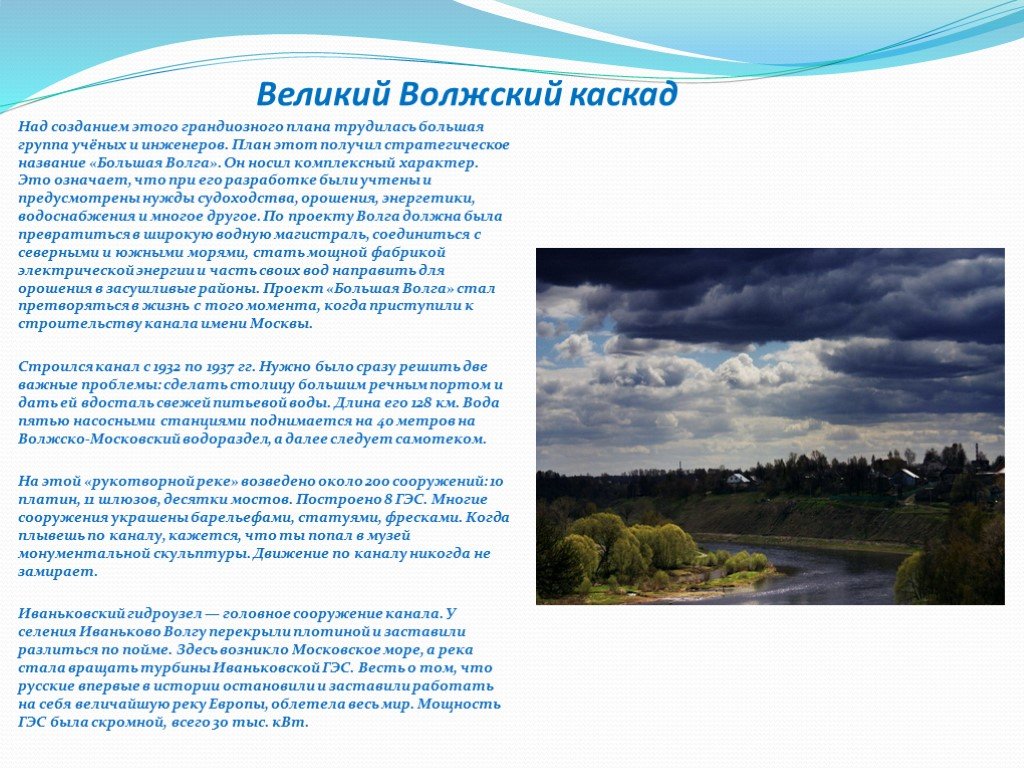 Вторник: «Природа родного края -Нижнего Поволжья»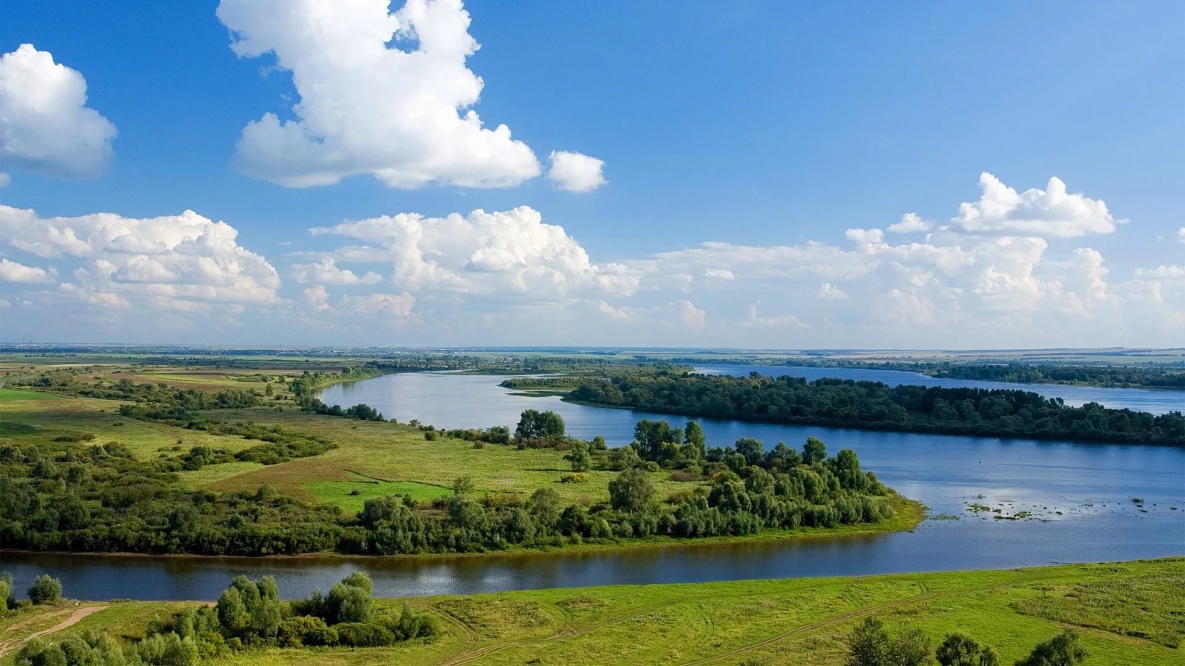 http://www.youtube.com/watch?v=Drl4esWr2Eo  Природа Нижнего Поволжьяhttp://www.youtube.com/watch?v=XAeo6gsBIF8 НАША Земля. Природа Нижнего Поволжья.Чтение х/л:Т. Брыксина «Вся семья живет на даче»Г. Васелистова «Как красив закат над Волгой», «Ромашки», А Меркулов «На Волге»Среда: «22 нюля – День рождения г. Волжского»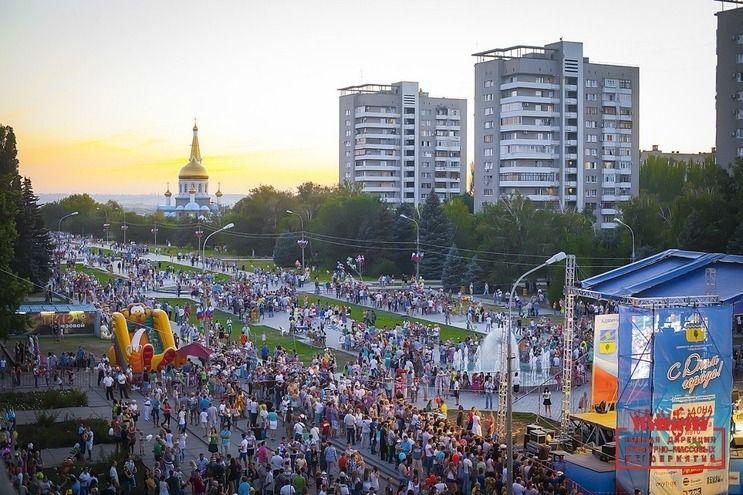 http://vk.com/wall-40818861_3929 http://www.youtube.com/watch?v=ASBb5u646QU   детям о ВолжскомСтихи о ВолжскомО городе Волжском все рифмы и краски
И гомон весенних грачей —
Его принимаю без всякой опаски
И без рецептуры врачей.
Мне только на пользу проспектные дозы
Горчичечных солнечных дней,
И даже когда по стране всей морозно —
Мне в городе детства теплей.
Конечно, в России есть пункты покраше.
И климатов есть дочерта…
Но там никогда я не стану им нашим,
А с Волжским мы с детства — чета.Мизерский Ю.Я люблю город Волжский. Бесспорно он лучший!
Здесь учёба и отдых, улыбки и смех.
Тут и каждый из нас может что-то улучшить,
Предложить, подсказать, и нагрянет успех.
Мы большая семья: здесь всех ждут, почитают,
Наставляют, когда кто-то сходит с пути.
Понимают без слов и с душой помогают,
Хоть и вроде уже тех путей не найти.
Он красивый, родной, здесь всегда радо сердце,
Я горжусь тем, что будет, горжусь. Мы — семья.
Город Волжский откроет тебе свои дверцы,
Ведь Россия прекрасна! Россия — есть я!Коленко КристинаУважаемые родители предлагаем вам, вместе с детьми Рассматривание книг, иллюстраций, открыток «Волжский»;Беседы «Люди, прославившие наш город»;Конкурс рисунка на асфальте «Мой любимый город»;Развивающие игры: «Мой адрес», «Сколько в доме этажей», «Скажи иначе», «Я по городу иду», «Собери из частей целое», «Вот моя улица, вот мой дом», «Где что находится».П/и: «Игры с воздушными шарами»,«Цветные автомобили»С/р игры: «Библиотека», «Экскурсия по городу».Четверг: «Искусство родного края -Нижнего Поволжья»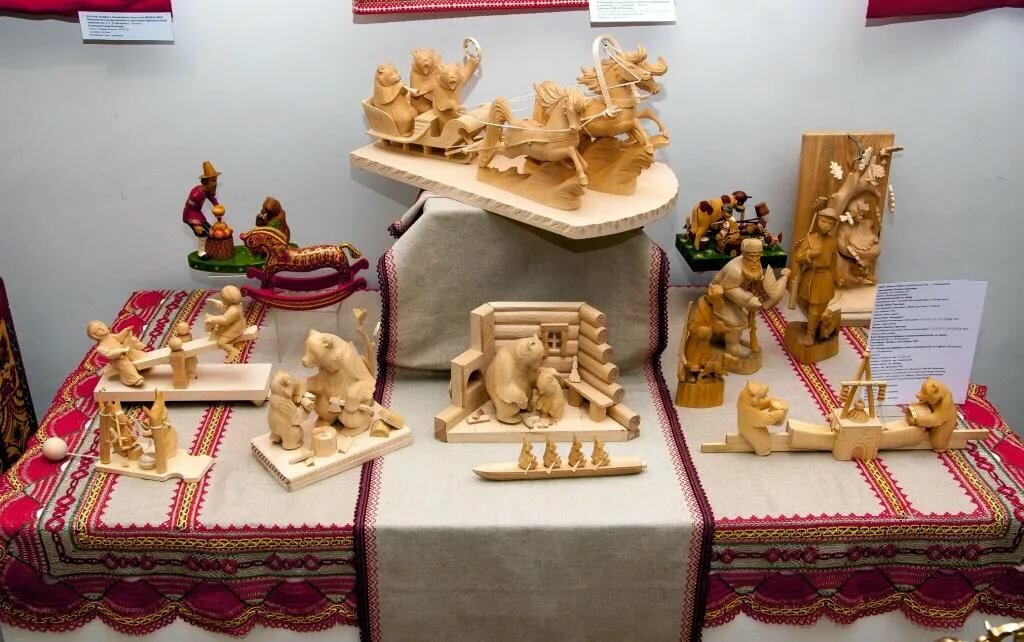 Чтение х/л:Г.Козлова «Добрые сказки» («Что талант поддерживает», «От чего сила бывает, «Сказка о яблоньке»),Л.И. Чеботарева «Тряпичная Настенька»Тряпичная кукла Технология изготовления куколкиБерем один квадрат белой ткани и подгибаем края внутрь, как показано на фото. Там, где подогнут более широкий край (справа) будет основание. Оно получится толще, для того, чтобы кукла была устойчива.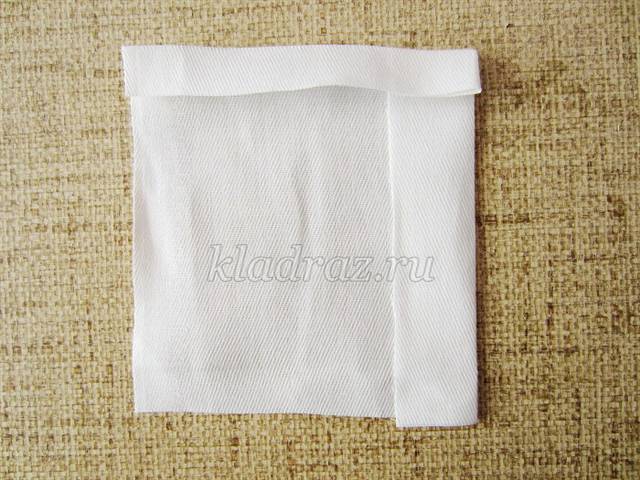 В середину кладем  вату, чтобы наша куколка не была слишком худенькой.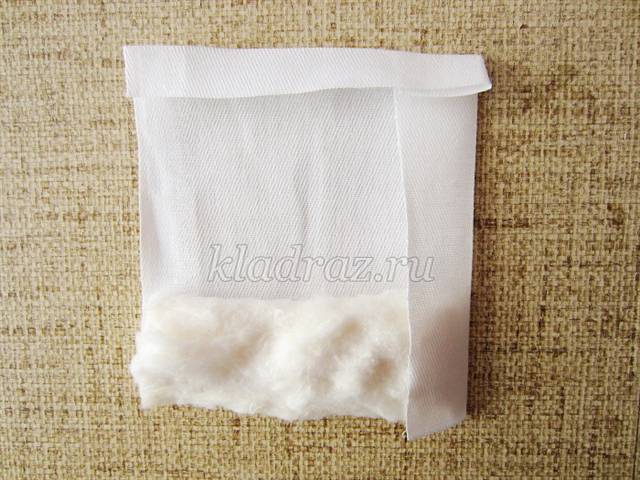 Выполняем тугое закручивание. Получилась  скрутка - рулик.  Это «тулово» нашей куколки.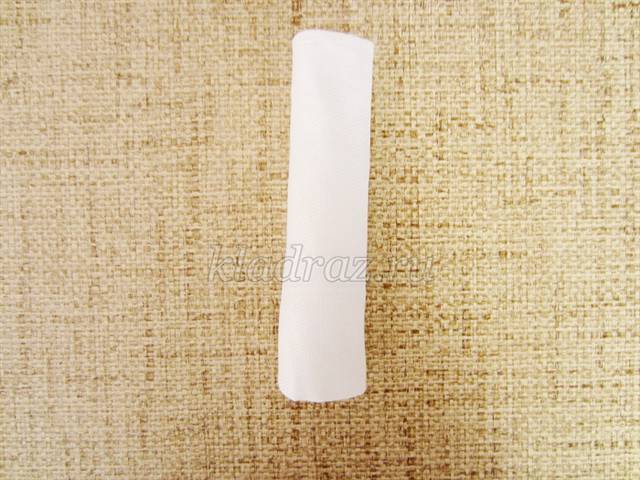 На уровне  шеи и пояса перевязываем скрутку ниткой.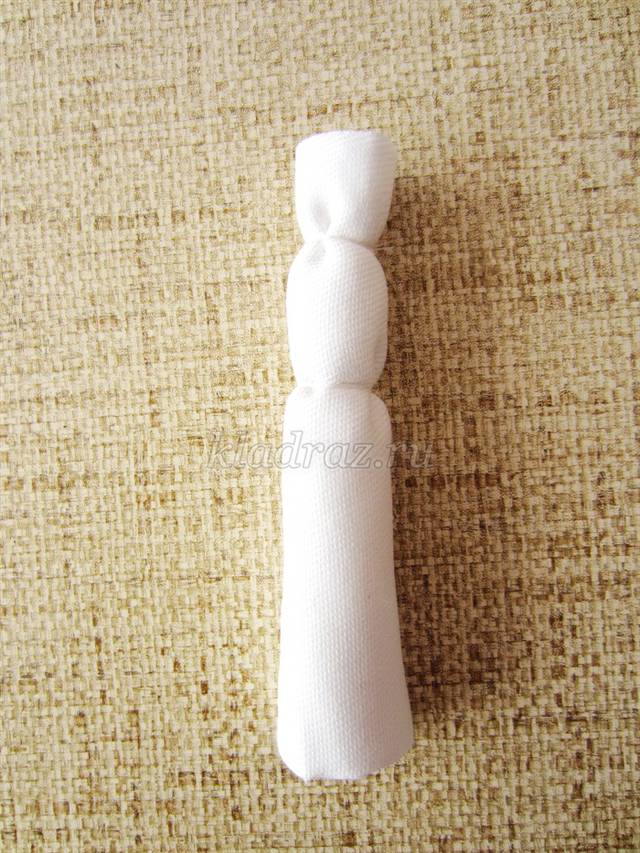 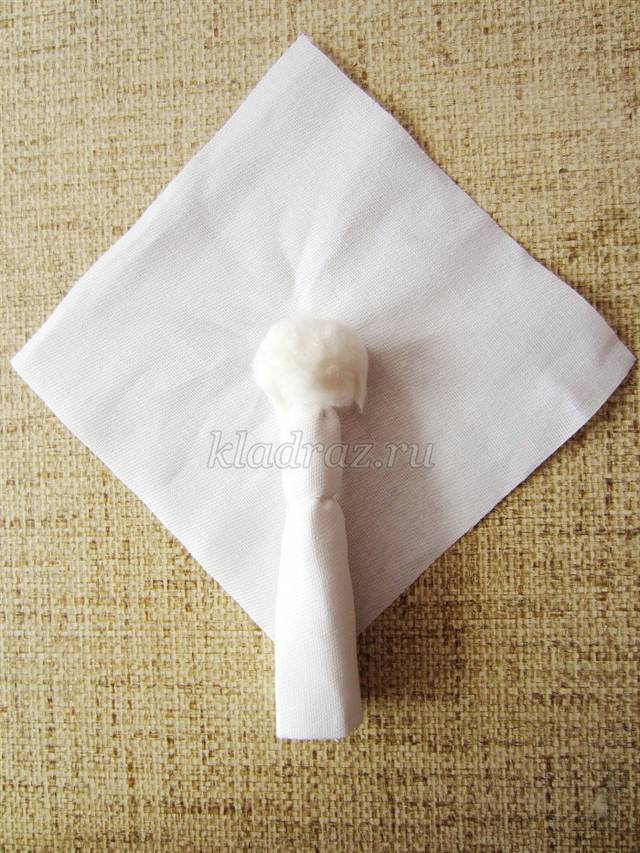 Берем второй  квадрат белой ткани, в центр размещаем скрутку и кусочек ваты, чтобы голова получилась  более  круглой.Завязываем ниткой на уровне шеи.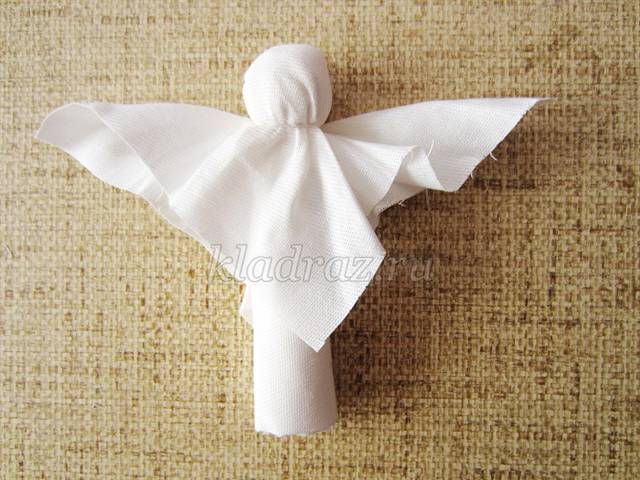 Формируем руки: определяем их длину и лишнюю ткань заворачиваем вовнутрь. Края рукава убираем  в середину.Отмеряем размеры ладошек и перетягиваем их ниткой. Свободные уголки  подвязываем вокруг туловища ниткой на поясе, стараясь распределить ткань равномерно.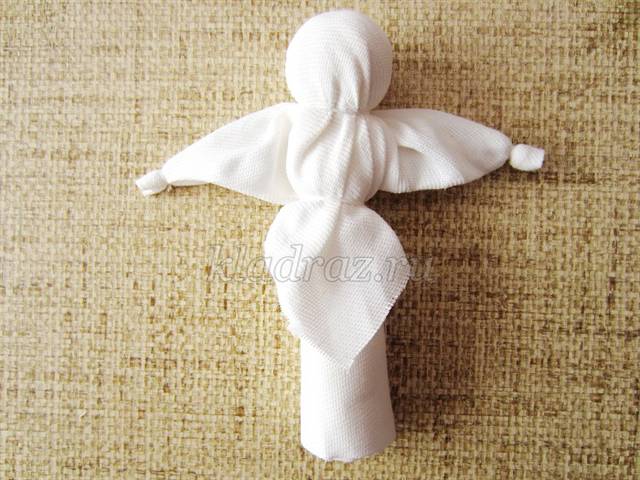  Основа нашей куклы готова.  А вот наряд – это ваша фантазия и творчество. Я сделала кукле сарафан. Берем две узкие цветные полоски ткани и располагаем их крестообразно через плечи на груди и спине. Завязываем ниткой на поясе.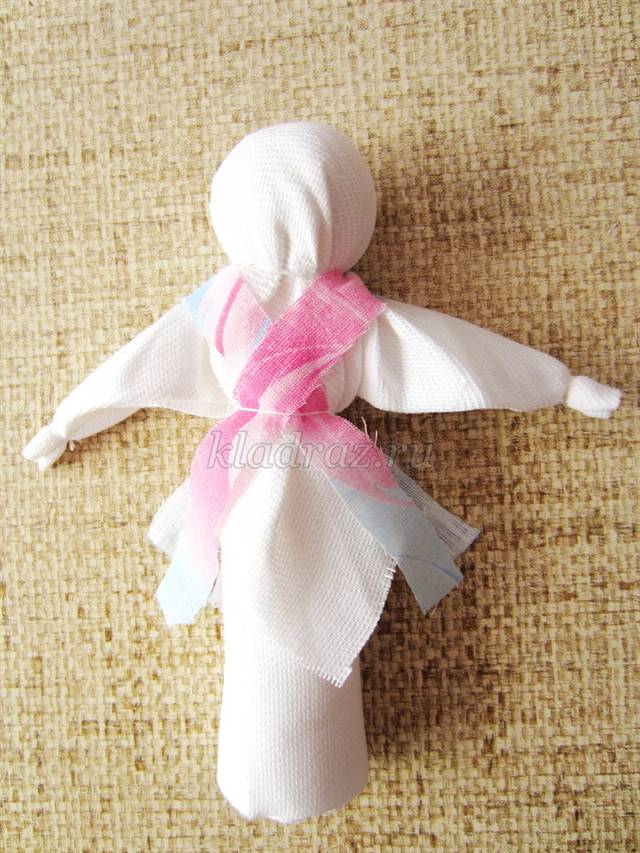 Квадрат цветной ткани сворачиваем пополам, располагая нитку внутри.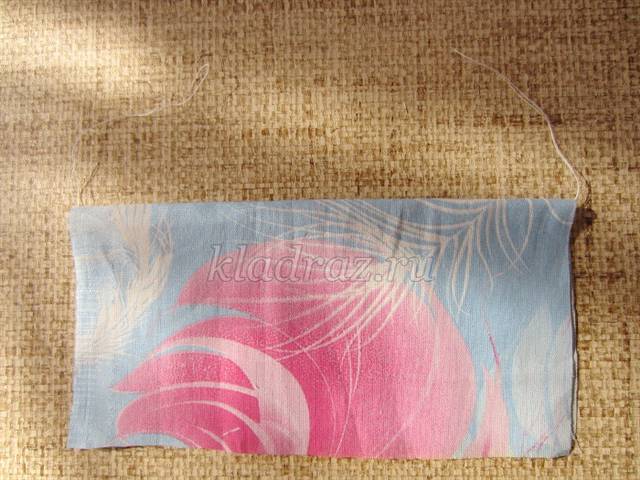 Стягиваем нитку, ткань прикладываем к поясу, равномерно распределяя вокруг , и завязываем.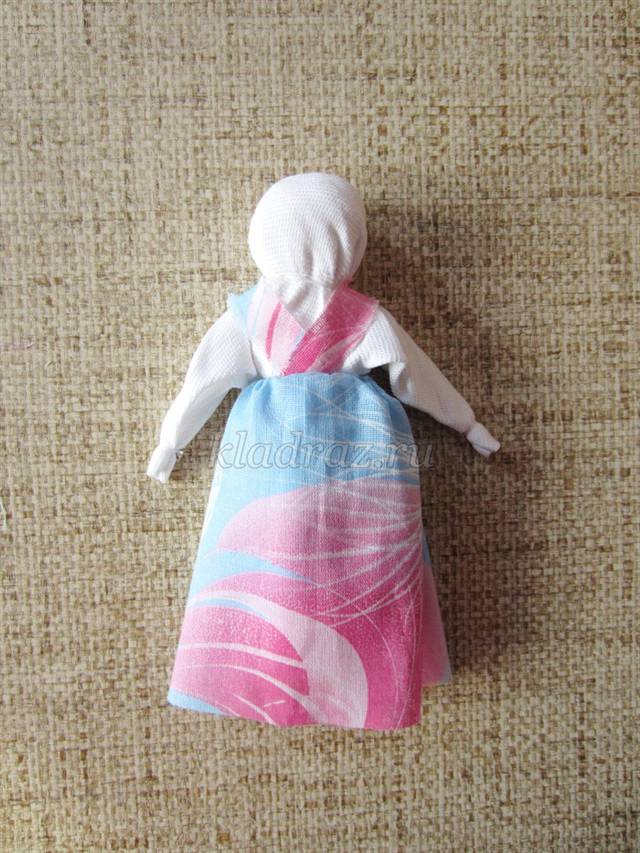 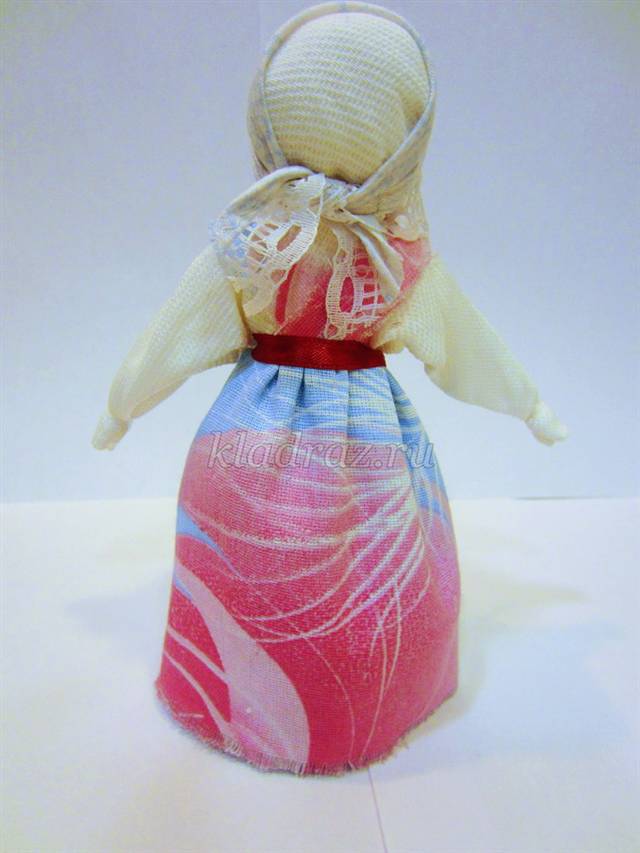 Повязываем куколке косыночку, завязываем пояс и куколка готова.Пятница: «Путешествие по городу» Занятие прогулка «Моя улица»Конкурс  «Каким я хочу видеть свой город» - постройки из пескаhttp://ok.ru/video/113509636 Экскурсия по Волжскому 